金門縣金湖鎮公所新(增)建建築物公共設施查驗申請書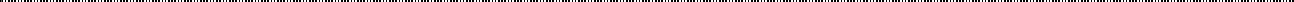 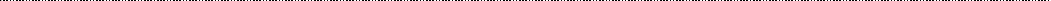 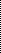 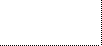 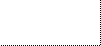 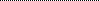 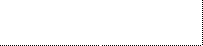 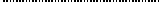 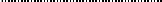 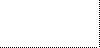 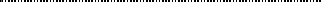 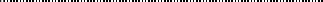 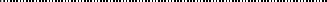 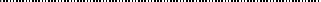 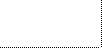 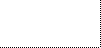 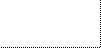 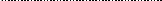 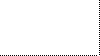 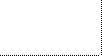 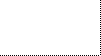 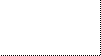 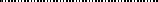 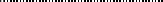 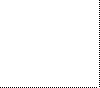 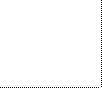 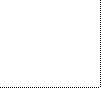 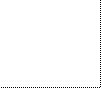 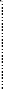 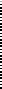 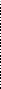 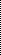 發文日期：中華民國	年	月		日發文字號：汀建字第			號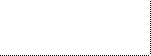 起造人姓名	起造人姓名	起造人姓名	起造人姓名	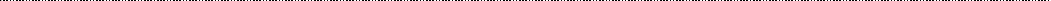 建 照 號 碼	(   )府建造字第     號建 照 號 碼	(   )府建造字第     號建 照 號 碼	(   )府建造字第     號建 照 號 碼	(   )府建造字第     號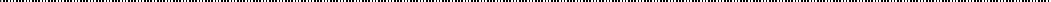 建 築 地 址	金門縣金湖鎮建 築 地 址	金門縣金湖鎮建 築 地 址	金門縣金湖鎮建 築 地 址	金門縣金湖鎮建 築 地 號	金門縣金湖鎮    段    地號建 築 地 號	金門縣金湖鎮    段    地號建 築 地 號	金門縣金湖鎮    段    地號建 築 地 號	金門縣金湖鎮    段    地號公共設施概況柏 油 路 面 行	道	樹 人 行 道 紅 磚 路	燈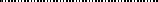 已 修 復 未 修 復  已 補 植 未 補 植  已 修 復 未 修 復  已 修 復 未 修 復公	共	排	水	溝 排 水 系 統 廢	棄	物已 清 除 堵	塞 損	壞 損	壞 上接下流 未 接 通已 清 除 未 清 除暢	通 未	清 已 修 復 未 修 復 均 接 通 待 改 善公共設施概況柏 油 路 面 行	道	樹 人 行 道 紅 磚 路	燈已 修 復 未 修 復  已 補 植 未 補 植  已 修 復 未 修 復  已 修 復 未 修 復公	共	排	水	溝 排 水 系 統 廢	棄	物已 清 除 堵	塞 損	壞 損	壞 上接下流 未 接 通已 清 除 未 清 除暢	通 未	清 已 修 復 未 修 復 均 接 通 待 改 善公共設施概況柏 油 路 面 行	道	樹 人 行 道 紅 磚 路	燈已 修 復 未 修 復  已 補 植 未 補 植  已 修 復 未 修 復  已 修 復 未 修 復公	共	排	水	溝 排 水 系 統 廢	棄	物已 清 除 堵	塞 損	壞 損	壞 上接下流 未 接 通已 清 除 未 清 除暢	通 未	清 已 修 復 未 修 復 均 接 通 待 改 善公共設施概況柏 油 路 面 行	道	樹 人 行 道 紅 磚 路	燈已 修 復 未 修 復  已 補 植 未 補 植  已 修 復 未 修 復  已 修 復 未 修 復公	共	排	水	溝 排 水 系 統 廢	棄	物已 清 除 堵	塞 損	壞 損	壞 上接下流 未 接 通已 清 除 未 清 除暢	通 未	清 已 修 復 未 修 復 均 接 通 待 改 善□ 同意核發使用執照□請改善後再行報驗查驗意見檢附資料：建照執照影本、公共設施配置圖及現地公共設施照片。檢附資料：建照執照影本、公共設施配置圖及現地公共設施照片。檢附資料：建照執照影本、公共設施配置圖及現地公共設施照片。檢附資料：建照執照影本、公共設施配置圖及現地公共設施照片。勘複主驗驗管人人審員員核